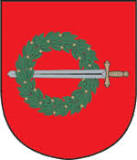 KLAIPĖDOS RAJONO SAVIVALDYBĖS administracijosDirektoriusĮSAKYMASDėl PROFILAKTINIŲ PERIODINIŲ TYRIMŲ DĖL COVID-19 LIGOS (KORONAVIRUSO INFEKCIJOS) ORGANIZAVIMO KLAIPĖDOS RAJONO SAVIVALDYBĖS TERITORIJOJE2021 m. kovo  18 d. Nr. (5.1.1 E) AV-660GargždaiVadovaudamasis Lietuvos Respublikos vietos savivaldos įstatymo 18 straipsnio 1 dalimi, Lietuvos Respublikos žmonių užkrečiamųjų ligų profilaktikos ir kontrolės įstatymo 25 straipsnio 3 dalimi ir Lietuvos Respublikos sveikatos apsaugos ministro valstybės lygio ekstremaliosios situacijos valstybės operacijų vadovo 2020 m. gegužės 29 d. sprendimu Nr. V-1336 „Dėl tyrimų dėl COVID-19 ligos (koronaviruso infekcijos) organizavimo“:1. N u s t a t a u, kad:1.1.	 Asmenų profilaktiniai periodiniai tyrimai dėl COVID-19 ligos sutikusiems tirtis atliekami ne dažniau kaip kas 7 dienas ir ne rečiau kaip kas 10 dienų šioms grupėms:1.1.1. asmens sveikatos priežiūros įstaigų (toliau – ASPĮ), darbuotojams, profesinio mokymo įstaigų mokiniams bei aukštųjų mokyklų studentams, ASPĮ atliekantiems praktinį (klinikinį) mokymą, asmenims, vykdantiems savanorišką veiklą ASPĮ, turintiems tiesioginį kontaktą su pacientais;1.1.2.  socialinių paslaugų įstaigų, teikiančių socialines paslaugas socialinių paslaugų įstaigoje, arba asmens namuose, arba viešosiose erdvėse,  darbuotojams ir savanorišką veiklą vykdantiems asmenims, turintiems tiesioginį (nuolatinį ar laikiną) kontaktą su socialinių paslaugų gavėjais;1.1.3. švietimo įstaigų ir kitų švietimo teikėjų, vykdančių ikimokyklinio, priešmokyklinio, pradinio, pagrindinio, vidurinio ugdymo, profesinio mokymo programas ar aukštojo mokslo studijas, darbuotojams bei asmenims, teikiantiems valymo ir (ar) maisto tiekimo paslaugas juose, turintiems tiesioginį (nuolatinį ar laikiną) kontaktą su mokiniais ar studentais;1.1.4. psichologinę, pirminę emocinę pagalbą ar psichoterapijos paslaugas teikiantiems specialistams, turintiems tiesioginį (nuolatinį ar laikiną) kontaktą su pacientais ar gyventojais;1.1.5. Valstybės sienos apsaugos tarnybos prie Lietuvos Respublikos vidaus reikalų ministerijos, policijos, Viešojo saugumo tarnybos prie Vidaus reikalų ministerijos, Finansinių nusikaltimų tyrimų tarnybos prie Lietuvos Respublikos vidaus reikalų ministerijos, Lietuvos Respublikos specialiųjų tyrimų tarnybos, Lietuvos Respublikos muitinės, Lietuvos Respublikos valstybės saugumo departamento pareigūnams, ugniagesiams gelbėtojams, turintiems tiesioginį (nuolatinį ar laikiną) kontaktą su kitais asmenimis, kai funkcijų negalima vykdyti nuotoliniu būdu;1.1.6. institucijų, įstaigų ir organizacijų darbuotojams bei savanoriams, užtikrinantiems Lietuvos Respublikos karantino režimo priemonių laikymosi kontrolę, turintys tiesioginį (nuolatinį ar laikiną) kontaktą su kitais asmenimis;1.1.7. vaistinių darbuotojams, turintiems tiesioginį kontaktą su pacientais;1.1.8. muziejų, kitų ekspozicijų erdvių, bibliotekų, jų ir valstybės archyvų skaityklų ir valstybės kultūrinių rezervatų direkcijų darbuotojams, profesionalių scenos menų kolektyvų (chorų, teatrų trupių, orkestrų ir kt.) darbuotojams;1.1.9.   audinių ūkių darbuotojams;1.1.10. valstybei svarbias funkcijas vykdantiems darbuotojams, dirbantiems Lietuvos Respublikos nacionaliniam saugumui užtikrinti svarbių objektų apsaugos įstatyme nustatytose pirmos kategorijos nacionaliniam saugumui užtikrinti svarbiose įmonėse ir antros kategorijos nacionaliniam saugumui užtikrinti svarbiose įmonėse – AB „Lietuvos paštas“ ir AB „Lietuvos geležinkeliai“, turintiems tiesioginį nuolatinį kontaktą su kitais asmenimis;1.1.11. Valstybinės maisto ir veterinarijos tarnybos, Valstybinės augalininkystės tarnybos prie Žemės ūkio ministerijos, Žuvininkystės tarnybos prie Lietuvos Respublikos žemės ūkio ministerijos, Nacionalinės mokėjimo agentūros prie Žemės ūkio ministerijos,  Nacionalinės žemės tarnybos prie Žemės ūkio ministerijos darbuotojams, turintiems tiesioginį (nuolatinį ar laikiną) kontaktą su kitais asmenimis, savivaldybių administracijų ir seniūnijų darbuotojams, atliekantiems pasėlių deklaravimo funkcijas ir turintiems tiesioginį (nuolatinį ar laikiną) kontaktą su kitais asmenimis.1.2. Ėminiai šio įsakymo 1.1 papunktyje nurodytiems asmenims imami savivaldybės mobiliame punkte vadovaujantis Ėminių paėmimo mobiliuose punktuose COVID-19 ligos (koronaviruso infekcijos) tyrimams ir testams atlikti organizavimo tvarkos aprašo, patvirtinto Lietuvos Respublikos sveikatos apsaugos ministro 2020 m. kovo 16 d. įsakymu Nr. V-390 (nauja redakcija nuo 2021 m. vasario 26 d.) „Dėl ėminių paėmimo mobiliuose punktuose COVID-19 ligos (koronaviruso infekcijos) tyrimams ir testams atlikti organizavimo tvarkos aprašo patvirtinimo“ nustatyta tvarka. Registracija į mobilų punktą profilaktiniams tyrimams vykdoma per Karštosios koronaviruso linijos 1808 sistemą telefonu arba elektroniniu būdu.1.3. Ėminiai šio įsakymo 1.1.1 ir 1.1.2 papunkčiuose nurodytiems asmenims gali būti imami asmens sveikatos priežiūros įstaigoje ar socialinės globos įstaigose arba mobiliame punkte.2. Į p a r e i g o j u:2.1. Klaipėdos rajono savivaldybės visuomenės sveikatos biurą koordinuoti profilaktinių periodinių tyrimų dėl COVID-19 ligos (koronaviruso infekcijos) organizavimą šio įsakymo 1.1 papunktyje nurodytų asmenų grupėms ir konsultuoti įstaigas dėl darbuotojų atrinkimo profilaktiniams periodiniams tyrimams bei derinti profilaktinių tyrimų organizavimo tvarką įstaigose;2.2. įstaigų, turinčių šio įsakymo 1.1 papunktyje nurodytų darbuotojų, vadovus kiekvieną pirmadienį iki 10 val. pateikti statistinius duomenis apie įstaigos darbuotojams atliktus tyrimus Klaipėdos rajono savivaldybės visuomenės sveikatos biurui el. paštu monika.steponkiene@visuomenessveikata.lt.2.3. visuomenės sveikatos biurą apibendrintus statistinius duomenis apie šio įsakymo 1.1 papunktyje nurodytų grupių profilaktinius periodinius tyrimus kiekvieną pirmadienį iki 12 val. pateikti Klaipėdos rajono savivaldybės administracijos Kultūros, sveikatos ir socialinės politikos skyriui el. paštu laima.kaveckiene@klaipedos-r.lt. 3. P a v e d u šio įsakymo kontrolę Klaipėdos rajono savivaldybės administracijos Kultūros, sveikatos ir socialinės politikos skyriui.4. Laikau netekusiu galios Klaipėdos rajono savivaldybės administracijos direktoriaus 2020 m. lapkričio 11 d. įsakymą Nr. (5.1.1 E) AV-2597 „Dėl tikslinių ir profilaktinių tyrimų dėl COVID-19 ligos (koronaviruso infekcijos) organizavimo Klaipėdos rajono savivaldybės teritorijoje“.5. Šį įsakymą skelbti Klaipėdos rajono savivaldybės interneto svetainėje.Direktorius                                                                                                  Artūras Bogdanovas